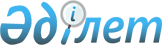 Текелі қаласының әкімдігінің 2005 жылғы 15 маусымдағы N 95 "Әлеуметтік көмек туралы" қаулысына өзгеріс енгізу туралы
					
			Күшін жойған
			
			
		
					Алматы облысының Текелі қаласы әкімдігінің 2010 жылғы 27 қаңтардағы N 4 қаулысы. Алматы облысының әділет департаменті Текелі қаласының әділет басқармасында 2010 жылы 03 наурызда N 2-3-75 тіркелді. Күші жойылды - Алматы облысы Текелі қаласы әкімдігінің 2012 жылғы 30 наурыздағы N 101 қаулысымен      Ескерту. Күші жойылды - Алматы облысы Текелі қаласы әкімдігінің 30.03.2012 N 101 қаулысымен.      РҚАО ескертпесі.

      Мәтінде авторлық орфография және пунктуация сақталған.       

Қазақстан Республикасының "Нормативтік құқықтық актілер туралы" Заңының 28-бабына сәйкес, Текелі қаласының әкімдігі ҚАУЛЫ ЕТЕДІ:



      1. Текелі қаласының әкімдігінің "Әлеуметтік көмек туралы" 2005 жыл 15 маусымдағы N 95 (Текелі қаласының Әділет басқармасында нормативтік құқықтық актілердің мемлекеттік тіркеу тізілімінде 2005 жылдың 24 маусымдағы 2-3-4 нөмірімен тіркелген қалалық "Текелийский рабочий" газетінің 2005 жылғы 1 шілдедегі 26 нөмірінде жарияланған) қаулысына мынадай өзгеріс енгізілсін:



      1) "Үйде тәрбиеленіп оқытылатын мүгедек балалар үшін әлеуметтік көмек туралы" 3 қосымшасының 1 тармағындағы 5 санын 8 санына ауыстырылсын.



      2. Осы қаулы алғаш ресми жарияланғаннан кейін күнтізбелік он күн өткен соң қолданысқа енгізіледі.      Текелі қаласының әкімі                     С. Бескемпіров
					© 2012. Қазақстан Республикасы Әділет министрлігінің «Қазақстан Республикасының Заңнама және құқықтық ақпарат институты» ШЖҚ РМК
				